6°AEl día viernes 23 de abril, así como cada curso en BCAM, nuestro 6° Básico A, junto a su profesora jefe y profesora de Lenguaje, celebramos el día del libro, a través de una actividad que consistía, en caracterizarnos de un escritor o escritora, disfrazarse de un personaje favorito de libro o bien presentar nuestro libro preferido..., en fin, fueron muchas las posibilidades de participar y conmemorar este día.Mi caracterización fue de nuestra gran Gabriela Mistral, pseudónimo de Lucila Godoy Alcayaga, poetisa, diplomática, profesora y pedagoga, en 1945 le otorgaron el premio Nobel de Literatura, la primera mujer iberoamericana; algunos dicen que fue una mujer adelantada para su época y dejó su huella principalmente en el campo de la Educación, donde estuvo siempre comprometida.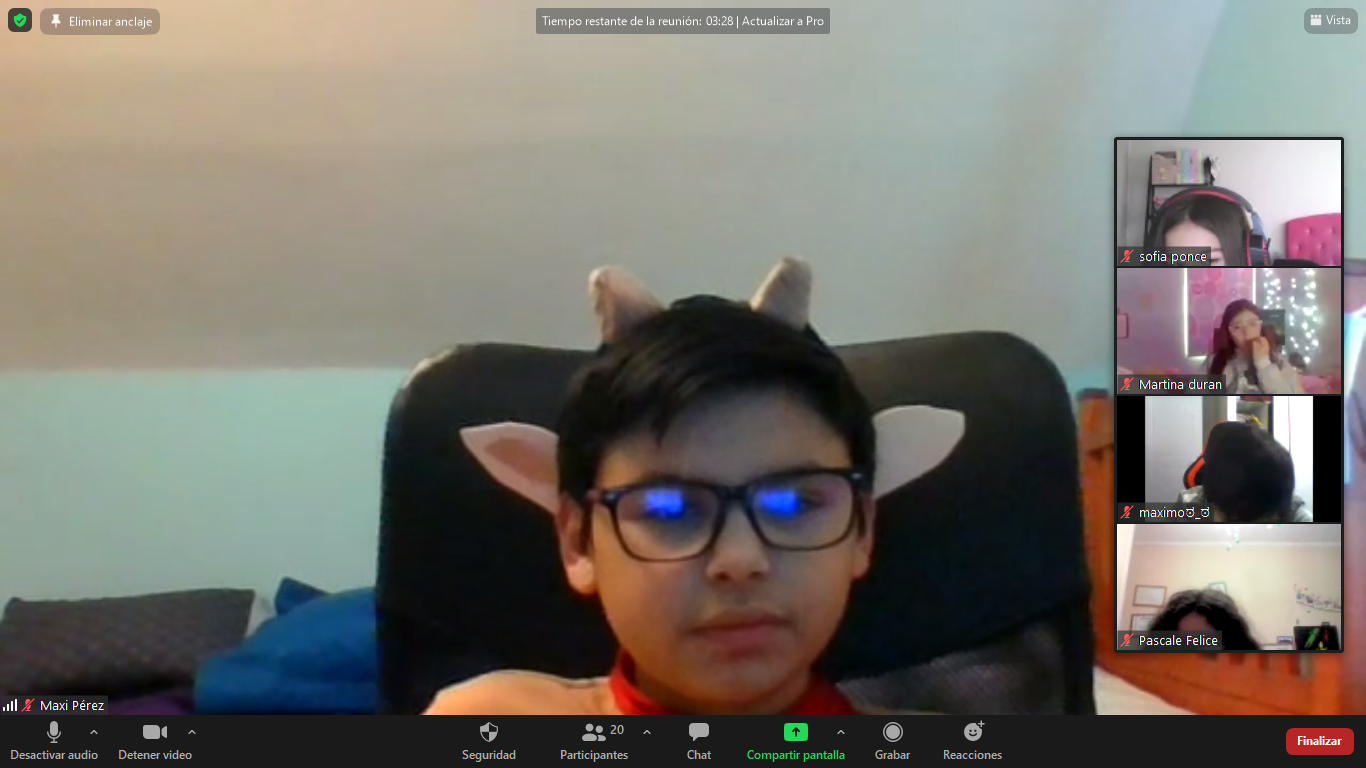 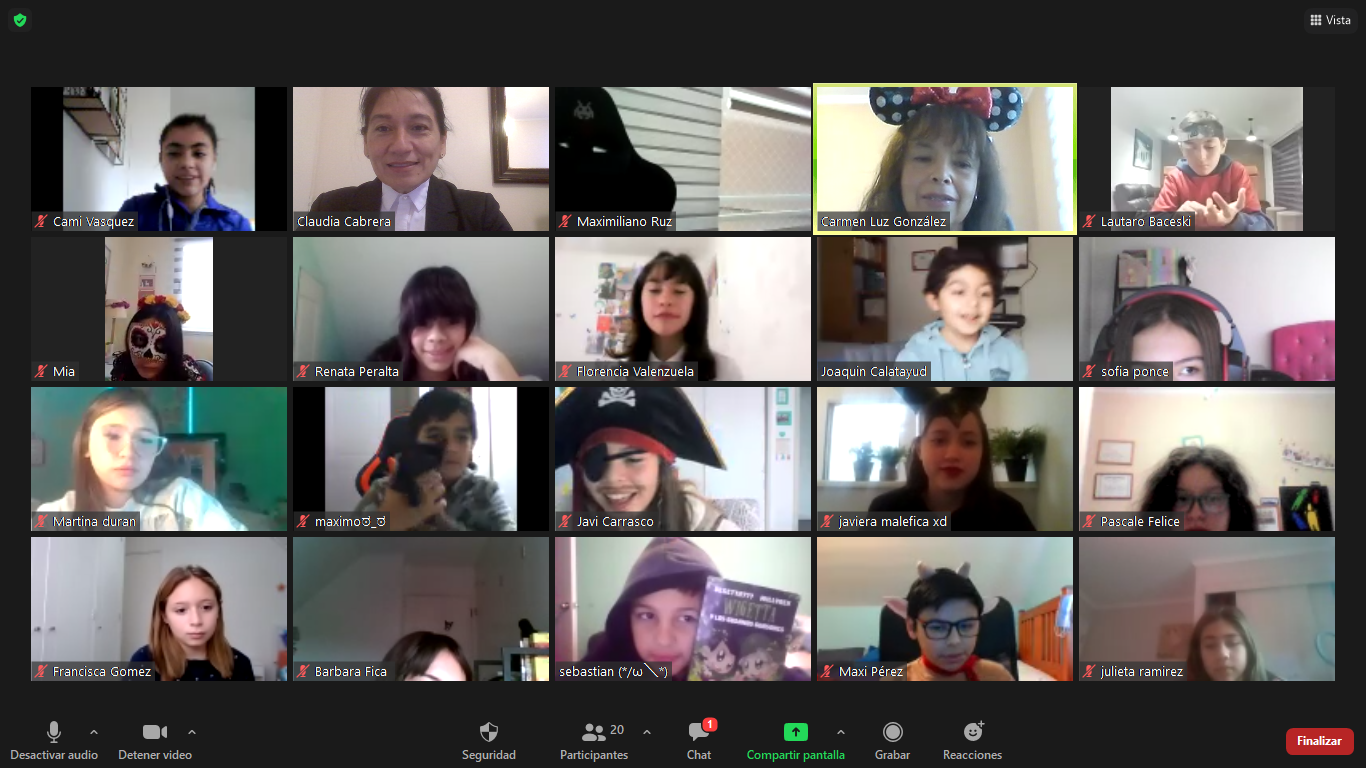 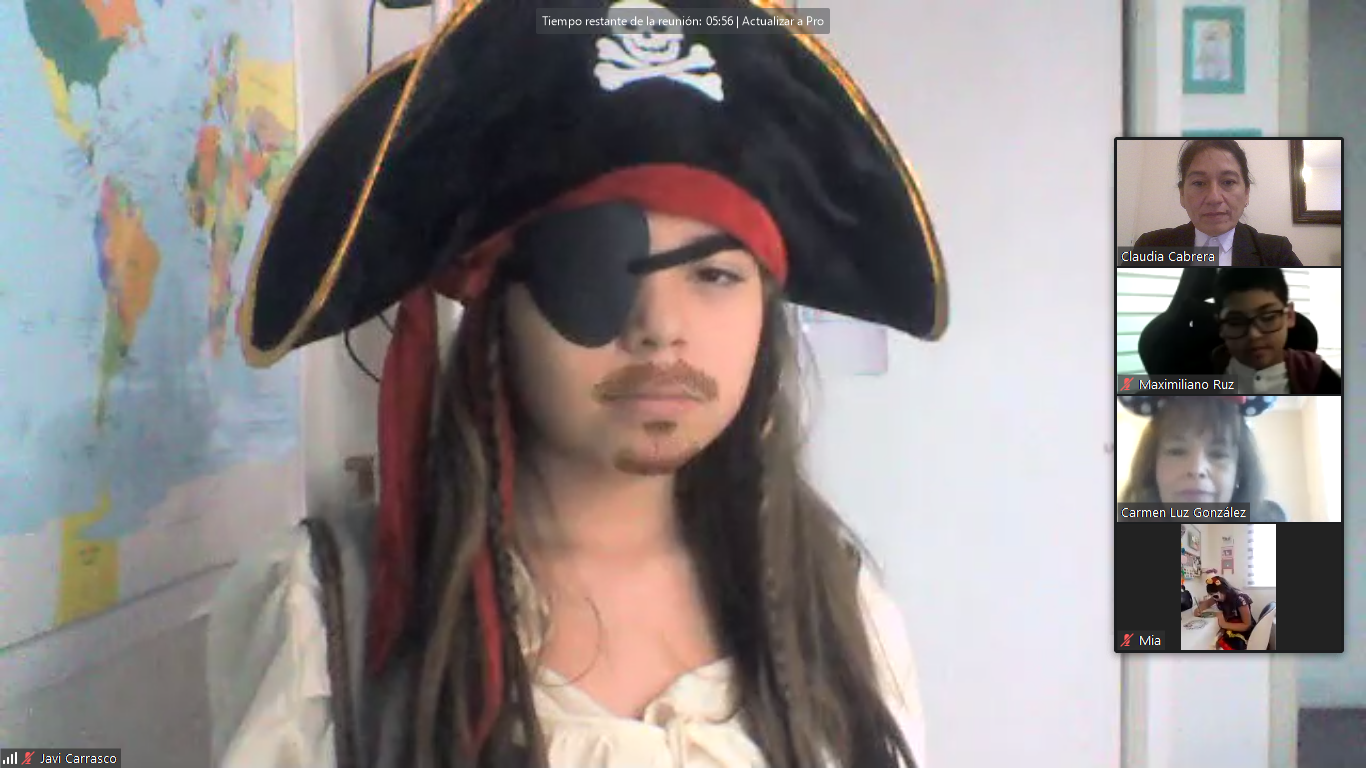 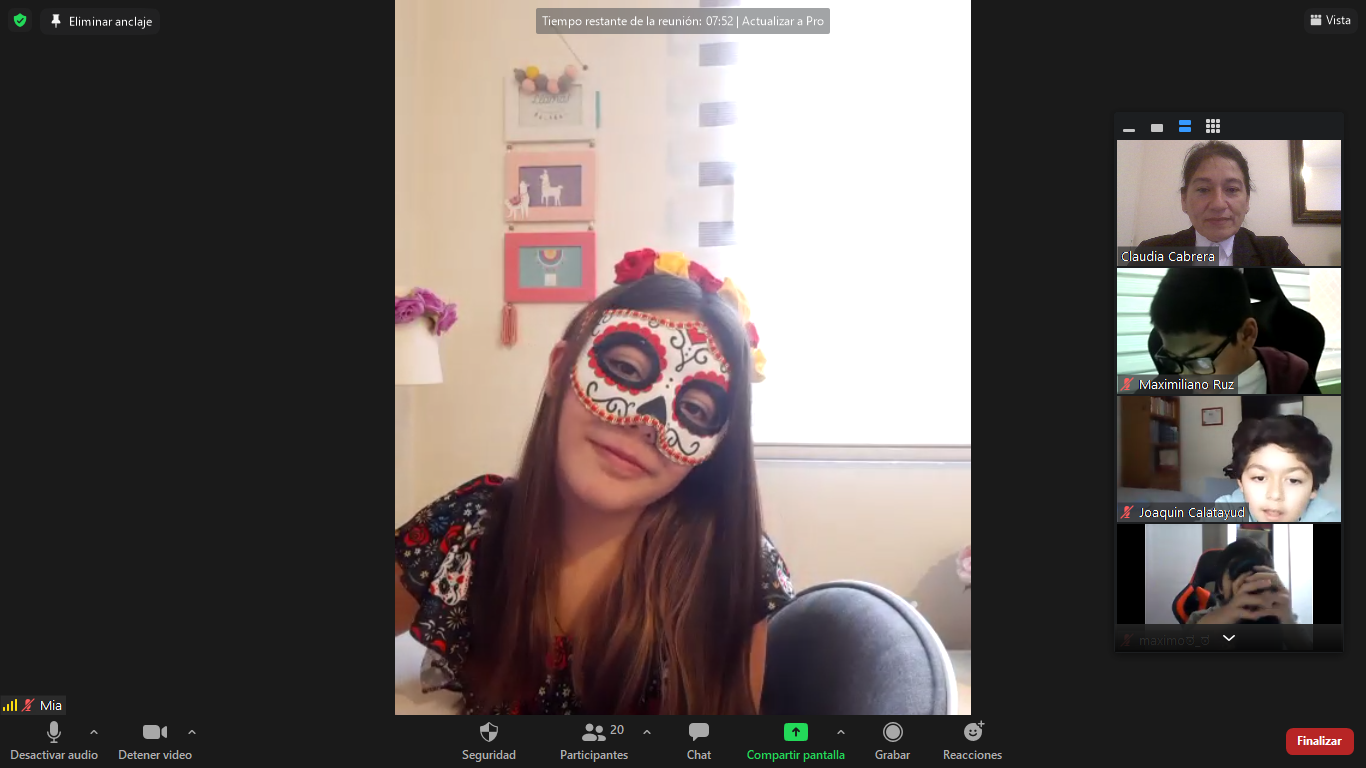 